政府网站工作年度报表（2018 年度）填报单位:上海市发展和改革委员会信息中心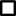 网站名称上海诚信网上海诚信网上海诚信网首页网址http://www.shcredit.gov.cn/http://www.shcredit.gov.cn/http://www.shcredit.gov.cn/主办单位上海市发展和改革委员上海市发展和改革委员上海市发展和改革委员网站类型专项网站专项网站专项网站政府网站标识码310000010331000001033100000103ICP 备案号沪 ICP 备 05009688 号-4公安机关备案号沪公网安备31010502002220 号独立用户访问总 量（单位：个）225329342253293422532934网站总访问量（单位：次）104190442104190442104190442信息发布（单位：条）总数24152415信息发布（单位：条）概况类信息更新量623623信息发布（单位：条）政务动态信息更新量12191219信息发布（单位：条）信息公开目录信息更新量573573专栏专题（单位：个）维护数量1111专栏专题（单位：个）新开设数量00解读回应解读信息发布总数（单位：条）0解读回应解读信息发布解读材料数量（单位：条）0解读回应解读信息发布解读产品数量（单位：个）0解读回应解读信息发布媒体评论文章数量（单位：篇）0解读回应回应公众关注热点或 重大舆情数量（单位： 次）00是否发布服务事项目录否否办事服务注册用户数（单位：个）101823101823101823办事服务政务服务事项数量（单位：项）222办事服务可全程在线办理 政务服务事项数量（单位：项）222办事服务办件量（单位：件）总数19148061914806办事服务办件量（单位：件）自然人办件量14562471456247办事服务办件量（单位：件）法人办件量458559458559互动交流是否使用统一平台否否否互动交流留言办理收到留言数量（单位：条）收到留言数量（单位：条）5互动交流留言办理办结留言数量（单位：条）办结留言数量（单位：条）5互动交流留言办理平均办理时间（单位：天）平均办理时间（单位：天）30互动交流留言办理公开答复数量（单位：条）公开答复数量（单位：条）5互动交流征集调查征集调查期数（单位：期）征集调查期数（单位：期）0互动交流征集调查收到意见数量（单位：条）收到意见数量（单位：条）0互动交流征集调查公布调查结果期数（单位：期）公布调查结果期数（单位：期）0互动交流在线访谈访谈期数（单位：期）访谈期数（单位：期）0互动交流在线访谈网民留言数量（单位：条）网民留言数量（单位：条）0互动交流在线访谈答复网民提问数量（单位：条）答复网民提问数量（单位：条）0互动交流是否提供智能问答否否否安全防护安全检测评估次数（单位：次）121212安全防护发现问题数量（单位：个）111安全防护问题整改数量（单位：个）111是否建立安全监测预警 机制是是是否开展应急演练是是是否明确网站安全责任人是是移动新媒体是否有移动新媒体是是移动新媒体微	博名称无移动新媒体微	博信息发布量（单位：条）0移动新媒体微	博关注量0移动新媒体微	信名称上海市公共信 用信息服务平 台移动新媒体微	信信息发布量（单位：条）132移动新媒体微	信订阅数36025移动新媒体其	他无无创新发展搜索即服务多语言版本无障碍浏览千人千网其他 无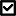 搜索即服务多语言版本无障碍浏览千人千网其他 无搜索即服务多语言版本无障碍浏览千人千网其他 无